                         SZKOŁA PODSTAWOWA  Z ODDZIAŁAMI INTEGRACYJNYMI NR 330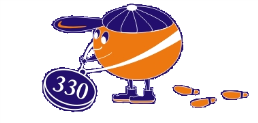 IM.NAUCZYCIELI TAJNEGO NAUCZANIA02-796 Warszawa, ul. Mandarynki 1Tel.: 226487929, fax.:226487929sp330.ursynow.warszawa.pl, e-mail: sp330@eduwarszawa.plZałącznik nr 4Warszawa, dn. .........................OświadczenieOświadczam, że wyrażam zgodę na samodzielne wyjście mojego dziecka 
(imię i nazwisko)……………………………………............., klasa………… - w poniedziałek  o godzinie   ……….. - we wtorek o godzinie ………………. - w środę o godzinie  ………………… - w czwartek o godzinie ……………… - w piątek o godzinie …………………w ciągu całego roku szkolnego i przejmuję całkowitą odpowiedzialność za bezpieczeństwo dziecka po jego wyjściu .Czytelny podpis rodziców/prawnych opiekunów:matka…………………………………………ojciec…………………………………………